ПЛАН ВНЕУРОЧНОЙ ДЕЯТЕЛЬНОСТИна 2020 -2021 учебный год в 5-9 общеобразовательных классах, реализующих общеобразовательную программу в соответствии с ФГОС ОООс. Жуковка20201Пояснительная запискак плану внеурочной деятельности для  обучающихся 5 - 9-х классов МКОУ «Кемчугская СОШ имени М.А.Хлебникова»                           на 2020/2021 учебный годПлан реализации внеурочной деятельности обучающихся 5-9-х классов  является нормативным правовым актом по реализации Федеральных государственных образовательных стандартов основного общего образования.Внеурочная деятельность обучающихся 5-9 классов организуется для формирования единого образовательного пространства и  направлена на удовлетворение индивидуальных потребностей учащихся, на достижение планируемых результатов освоения основной образовательной программы основного общего образования. С учетом культурно-исторических, этнических, социально-экономических, демографических и иных особенностей региона, запросов семей и других субъектов образовательного процесса, имея в виду конкретизацию задач, ценностей, содержания, планируемых результатов, а также форм воспитания школьников, взаимодействия с семьей, учреждениями дополнительного образования, общественными организациями, развития ученического самоуправления, участия учащихся в деятельности детско-молодѐжных объединений, спортивных и творческих клубов.Нормативно-правовая базаНормативно-правовой и документальной основой реализации внеурочной деятельности обучающихся МКОУ «Кемчугская СОШ имени М.А.Хлебникова» являются:Конституция Российской Федерации.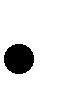 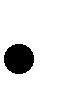 Федеральный закон от 29.12.2012 N 273-ФЗ (ред. от 13.07.2015) "Об образовании в  Российской Федерации" (в действующей редакции).    Федеральный государственный образовательный стандарт начального общего образования, утвержденный приказом Минобрнауки РФ от 06.10.2009 г. № 373(с изменениями и дополнениями).    СанПиН 2.4.2. 2821 – 10 «Санитарно-эпидемиологические требования к условиям и организации обучения в общеобразовательных учреждениях» (утверждены постановлением Главного государственного санитарного врача Российской Федерации от 29 декабря 2010 г. № 189).Концепция духовно-нравственного развития и воспитания гражданина России. Стратегия развития воспитания в Российской Федерации (2015 – 2025гг).Федеральные требования к образовательным учреждениям в части охраны здоровья учащихся, воспитанников (утверждены приказом Минобрнауки России от 28 декабря 2010 г. № 2106).    Требования к условиям реализации ООП ООО 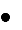 Цель	внеурочной	деятельности	-	обеспечение	условий	для	всестороннего гармоничного развития школьников и достижения ими планируемых результатов образования в соответствии с основной образовательной  основного общего и среднего общего образования гимназии.Задачи внеурочной деятельности:выявление интересов, склонностей, способностей, возможностей обучающихся к различным видам деятельности;создание условий для индивидуального всестороннего развития ребенка;	формирование системы знаний, умений, навыков в избранном направлении деятельности;развитие опыта неформального общения, взаимодействия, сотрудничества;Внеурочная деятельность разработана по направлениям развития личности (спортивно-оздоровительное, общекультурное, общеинтеллектуальное, духовно-нравственное, социальное) и осуществляется на добровольной основе в соответствии с выбором	участников образовательных отношений.Спортивно-оздоровительное направлениеДанное направление ориентировано на формирование позиции признания ребенком ценности здоровья, чувства ответственности за его сохранение и укрепление. Направление включает в себя не только занятия для укрепления физического здоровья, но вопросы духовного и интеллектуального оздоровления младшего школьника.Целью спортивно-оздоровительного направления является укрепление здоровья обучающихся путем применения комплексного подхода к обучению здоровью.Задачи:сформировать элементарные представления о единстве различных видов здоровья: физического, нравственного, социально-психологического;сформировать понимание важности физической культуры и спорта для здоровья человека, его образования, труда и творчества;развивать интерес к прогулкам на природе, подвижным играм, участию в спортивных соревнованиях;формировать потребность в соблюдении правил личной гигиены, режима дня, здорового питания;воспитывать стремление к здоровому образу жизни, отвращение к вредным привычкам.Спортивно-оздоровительное направление включает в себя следующие тематические мероприятия:систематически: динамические паузы во время перемен, участие в спортивных соревнованиях на разных уровнях;беседы, классные часы с практическими заданиями по темам: «О вреде курения и других вредных привычках», «Умеем ли мы правильно питаться?», «Рациональное распределение свободного времени», «Общение и уверенность в себе», «Впереди лето! Безопасные игры на свежем воздухе» и т.п.конкурс рисунков по теме профилактики сохранности зрения, зубов, опорно-двигательного аппарата;конкурс плакатов «За здоровый образ жизни»;мониторинг состояния здоровья обучающихся;викторина и конкурс рисунков «Мой любимый вид спорта»;разноуровневые акции «Молодёжь выбирает жизнь», «Я выбираю спорт – как альтернативу пагубным привычкам»; и др.Духовно-нравственное направлениеЦелью духовно-нравственного развития, воспитания и социализации, обучающихся на уровне начального общего образования является социально­педагогическая поддержка становления и развития высоконравственного, творческого, компетентного гражданина России, принимающего судьбу Отечества как свою личную, осознающего ответственность за настоящее и будущее своей страны, укорененного в духовных и культурных традициях многонационального народа Российской Федерации.Задачи духовно­нравственного развития, воспитания и социализации, обучающихся на уровне начального общего образования:В области формирования нравственной культуры: формирование способности к духовному развитию, реализации творческого потенциала в учебно­игровой, предметно­продуктивной, социально ориентированной деятельности на основе нравственных установок и моральных норм, традиционных для народов России, российского общества, непрерывного образования, самовоспитания и стремления к нравственному совершенствованию; укрепление нравственности, основанной на свободе воли и духовных отечественных традициях, внутренней установке личности школьника поступать согласно своей совести; формирование основ нравственного самосознания личности (совести) – способности младшего школьника формулировать собственные нравственные обязательства, осуществлять нравственный самоконтроль, требовать от себя выполнения моральных норм, давать нравственную оценку своим и чужим поступкам; формирование нравственного смысла учения; формирование основ морали – осознанной обучающимся необходимости определенного поведения, обусловленного принятыми в обществе представлениями о добре и зле, должном и недопустимом, укрепление у обучающегося позитивной нравственной самооценки, самоуважения и жизненного оптимизма; принятие обучающимся нравственных ценностей, национальных и этнических духовных традиций с учетом мировоззренческих и культурных особенностей и потребностей семьи;формирование эстетических потребностей, ценностей и чувств; формирование способности открыто выражать и отстаивать свою нравственно оправданную позицию, проявлять критичность к собственным намерениям, мыслям и поступкам; формирование способности к самостоятельным поступкам и действиям, совершаемым на основе морального выбора, к принятию ответственности за их результаты; развитие трудолюбия, способности к преодолению трудностей, целеустремленности и настойчивости в достижении результата.В области формирования социальной культуры: формирование основ российской культурной и гражданской идентичности (самобытности); пробуждение веры в Россию, в свой народ, чувства личной ответственности за Отечество; воспитание ценностного отношения к своему национальному языку и культуре; формирование патриотизма и гражданской солидарности; развитие навыков организации и осуществления сотрудничества с педагогами, сверстниками, родителями, старшими детьми в решении общих проблем; развитие доброжелательности и эмоциональной отзывчивости, человеколюбия (гуманности) понимания других людей и сопереживания им; становление гражданских качеств личности на основе демократических ценностных ориентаций; формирование осознанного и уважительного отношения к традиционным российским религиям и религиозным организациям, к вере и религиозным убеждениям; формирование основ культуры межэтнического и межконфессионального общения, уважения к языку, культурным, религиозным традициям, истории и образу жизни представителей всех народов России.В области формирования семейной культуры: формирование отношения к семье как основе российского общества; формирование у обучающегося уважительного отношения к родителям, осознанного, заботливого отношения к старшим и младшим; формирование представления о традиционных семейных ценностях народов России, семейных ролях и уважения к ним; знакомство обучающегося с культурно­историческими и этническими традициями российской семьи.Духовно-нравственное направление включает в себя следующие  тематические мероприятия:беседы об истории и культуре родной семьи, родного города, своей страны, о государственной символике России;разучивание государственного гимна России;проведение игры «Государственные символы России»;проведение конкурсов рисунков о Красноярском крае, о России;проведение выставки рисунков национальных костюмов различных народов России;проведение викторины «Литература и музыка народов России, национальный фольклор», разучивание русской народной песни, чтение произведений фольклора;беседа по теме «Традиционные религии на территории России»;проведение конкурса творческих работ ко Дню Защитника Отечества;беседа не тему «Нашу Родину защищали люди различных национальностей»;подготовка и представление концертных номеров ко Дню Победы;и др.Социальное направлениеСоциальное направление имеет своей целью включение обучающихся в разнообразные значимые внутриклассные, внутришкольные, социально-ориентированные дела и проекты, обеспечение предпосылок формирования активной жизненной позиции и ответственно отношения к деятельности.Задачи:формирование у обучающихся ответственного отношения к деятельности, социально-полезным делам и проектам;умение проявлять дисциплинированность, последовательность и настойчивость в выполнении учебных и учебно­трудовых заданий;формирование умения соблюдать порядок на рабочем месте;воспитание бережного отношения к результатам своего труда, труда других людей, к школьному имуществу, личным вещам;формирование отрицательного отношения к лени и небрежности в труде и учебе, небережливому отношению к результатам труда людей;обеспечение поддержки общественно-значимых инициатив, обучающихся;стимулирование потребности в участии в социально-значимых делах и проектах;развитие у обучающихся интереса и активного отношения к социальным проблемам города, страны;формирование первоначальных навыков коллективной работы, в том числе при разработке и реализации учебных и учебно-трудовых проектов.Социальное направление включает в себя следующие тематические мероприятия:проведение классных часов и бесед на темы «Ученье – труд», «Труд в жизни людей», «Профессии в современном мире»;подготовка и участие в классных и общешкольных мероприятиях: акции «Подари книге жизнь», «Проснулся-приведи свою планету в порядок», «Мастерская Деда Мороза», «Кормушка», «Дети-детям», «Школьная клумба», «Чистый двор», а также мероприятиях, посвященных Всемирному Дню охраны труда, Дню экологии;организация проектной деятельности.Общеинтеллектуальное направлениеЦелью общеинтеллектуального направления является формирование у младших школьников опыта продуктивной исследовательской деятельности и позитивного отношения к знанию как общественной и личностной ценности.Задачи:обеспечение целенаправленного и систематического включения обучающихся в исследовательскую, познавательную деятельность;способствование полноценному развитию у обучающихся опыта организованной познавательной и научно-исследовательской деятельности;способствование развитию умения добывать знания и умения использовать их на практике;стимулирование развития потребности в познании;формирование у обучающихся навыков работы с различными формами представления информации.Общеинтеллектуальное направление включает в себя следующие тематические мероприятия:диагностические мероприятия: выявление уровня общей образованности, памяти, внимания, логики и интеллекта в целом; определение способностей к различным предметам, изучаемым в начальной школе;проведение игр, викторин, конкурсов, связанных с развитием интеллектуальных способностей и творческого мышления обучающихся по различным предметным областям;проведение занятий в компьютерном классе, направленных на формирование умений представлять (презентовать) информацию;мероприятия по исследовательско-проектной деятельности; и др.Общекультурное направлениеДанное направление внеурочной деятельности ориентировано на воспитание у обучающегося способности к эстетическому самоопределению через художественное творчество. Основой общекультурного воспитания является искусство. Освоение этой области знаний – часть формирования эстетической культуры личности.Целью общекультурного направления является формирование у школьника в процессе создания и представления (презентации) художественного произведения способности управления культурным пространством своего существования.Задачи:расширение общего и художественного кругозора обучающихся младших классов, общей культуры, обогащение эстетических чувств и развитие художественного вкуса;развитие у школьников творческих способностей, фантазии, воображения через знакомство с различными областями искусства: изобразительное искусство, музыкальное искусство, театральное искусство, литературное искусство;формирование первоначальных представлений об эстетических идеалах и ценностях; формирование первоначальных навыков культуроосвоения и культуросозидания, направленных на приобщение к достижениям общечеловеческой и национальной культуры;формирование способности формулировать собственные эстетические предпочтения;формирование представлений о душевной и физической красоте человека;формирование эстетических идеалов, чувства прекрасного; умение видеть красоту природы, труда и творчества;формирование начальных представлений об искусстве народов России;развитие интереса к чтению, произведениям искусства, детским спектаклям, концертам, выставкам, музыке;развитие интереса к занятиям художественным творчеством;формирование стремления к опрятному внешнему виду;формирование отрицательного отношения к некрасивым поступкам и неряшливости.Общекультурное направление включает в себя следующие тематические мероприятия:     рисование рисунков по впечатлениям просмотренных и прочитанных сказок, прослушанных музыкальных произведений;подготовка и организация концертных номеров для мероприятий школьного, районного уровня;ритмическая, мелодическая и речевая импровизация;экскурсии в музеи;посещение театров.	Данное   направление   реализуется    через классные часы общекультурной тематики, экскурсии «Родной край», досуговые мероприятия (праздник, игра, утренник, семейный праздник), конкурсы рисунков и поделок. Программы внеурочной деятельности разработаны с учетом интересов детей и пожеланий их родителей (законных представителей).План внеурочной деятельности обеспечивает реализацию всех направлений развития личности и предоставляет возможность выбора занятий внеурочной деятельности каждому обучающему в объеме до 10 часов в неделю.Минимальное количество обучающихся в группе при проведении занятий внеурочной деятельности составляет 8 человек. Максимальное количество обучающихся на занятии внеурочной деятельности составляет 25 человек.Внеурочная	деятельность	осуществляется	в	формах,	отличных от классно-урочной деятельности, и направлена на достижение планируемых результатов освоения образовательной программы: экскурсии, «круглые столы», конференции, диспуты, конкурсы, игры, викторины, встречи, тренинги, мастер-классы, праздники олимпиады, соревнования, проектная деятельность, поисковые и научные исследования, клубные мероприятия, общественно полезные практики.Учет занятий внеурочной деятельности осуществляется педагогическими работниками, ведущими занятия. Для этого в школе ведутся журналы учета занятий внеурочной деятельности, в которые вносятся списки обучающихся, Ф.И.О. педагогических работников. Даты и темы проведенных занятий вносятся в журнал (электронный или рукописный) в соответствии с рабочими программами курсов внеурочной деятельности.Учет занятости обучающихся во внеурочное время, в том числе учет посещения занятий внеурочной деятельности и осуществляется классными руководителями. План внеурочной деятельности 5-9 классовна 2019-2020 учебный год ФГОСПЛАН ВНЕУРОЧНОЙ ДЕЯТЕЛЬНОСТИна 2020 -2021 учебный год в 10 общеобразовательном классе, реализующем общеобразовательную программу в соответствии с ФГОС ОООс. Жуковка2020Пояснительная запискак плану внеурочной деятельности для  обучающихся 10 класса(ФГОС СОО)  МКОУ «Кемчугская СОШ имени М.А.Хлебникова»                           на 2020/2021 учебный годВ соответствии с требованиями ФГОС ООО внеурочная деятельность обучающихся 10 класса организована и реализуется  по следующим приоритетным направлениям:Духовно-нравственное – реализуется классным руководителем согласно плану воспитательной работы через систему классных часов данной направленности («часы общения»), а также модульно через систему внеклассных мероприятий духовно-нравственной направленности (предметные недели, школьные мероприятия, диспуты и т.д.). Физкультурно-спортивное и оздоровительное – реализуется через занятия в спортивном клубе «Кедр»Социальное – реализуется модульно классным руководителем и педагогами-предметниками в рамкахпрограммы воспитательной работы школы и предполагает обязательную реализацию и защиту классными коллективами социальных проектов. Разработана и реализуется программа психолого-педагогического сопровождения.Общеинтеллектуальное – приоритетное направление внеурочной деятельности школы как ОУ, ориентировано на интеллектуальное развитие обучающихся. Данное направление представлено набором предметных курсов по выбору, которые проводятся с целью обеспечения расширения и углубления образовательного пространства школы, а также с целью формирования исследовательского подхода к изучению учебного и научного материала, развития метапредметных компетентностей. В таблице представлено минимальное количество часов общеинтеллектуального направления, которое обязан посетить каждый ученик.Общекультурное – реализуется классным руководителем, учителями-предметниками, организатором внеклассной работы через систему мероприятий данной направленности (посещение спектаклей, выставок, музеев и т.д. Предметные недели, общешкольные массовые мероприятия). Данное направление реализуется модульно.Деятельность в данных направлениях осуществляется по выбору (не более 10 часов в неделю) обучающихся и их семей во второй половине дня и организуется через такие формы, как экскурсии, кружки, секции, круглые столы, конференции, школьные научные общества, олимпиады, интеллектуальные марафоны, соревнования, поисковые и научные исследования, общественно полезные практики.Концептуальные основы, тематика и содержание направлений внеурочной деятельности представлены в основной образовательной программе основного общего образования школы.План внеурочной деятельности 10 классана 2019-2020 учебный год ФГОСПрограммы внеурочной деятельности представлены и выложены в отдельной папке «Программы внеурочной деятельности»План воспитательных мероприятий разрабатывается педагогическим коллективом школы при участии родительской общественности.По решению педагогического коллектива, родительской общественности, интересов и запросов детей и родителей план внеурочной деятельности в школе модифицируется в соответствии с особенностями  класса.17Согласовано: ПредседательУправляющего Совета________О.М.КотоваПротокол №_____от «__»_______20__г.    Принято    педагогическим советом    Протокол № ______    От «__»___________20___г.УтверждаюИсполняющий обязанности директора МКОУ «Кемчугская СОШ имени М.А.Хлебникова»______________И.В.ЛекероваПриказ №___от «__»______20__г.НаправленияОбразовательная программа,форма организацииКоличество часовКоличество часовКоличество часовКоличество часовКоличество часовНаправленияОбразовательная программа,форма организации5кл.6кл.7кл.8кл.9кл.Спортивно-оздоровительноеДОО «Спортивные игры»11111Спортивно-оздоровительноеДОО «Школа безопасности»111Спортивно-оздоровительноеСистема классных часов «Будь здоров»11111ОбщекультурноеДЮП «Искра»1ОбщекультурноеЮИД «Пешеход»1ОбщекультурноеМузыкальная студия1ОбщекультурноеХудожественная студия «Вернисаж»11ОбщекультурноеТренинговый курс «Путь к успеху»11ОбщекультурноеКурс «Путешествие в мир профессий»1ОбщеинтеллектуальноеКурс «Занимательная математика»1ОбщеинтеллектуальноеСтудия «Мой проект»1ОбщеинтеллектуальноеИсследовательско-проектная деятельность11ОбщеинтеллектуальноеКурс «Информационная переработка текста»1ОбщеинтеллектуальноеКурс «Основы исследовательской деятельности»1ОбщеинтеллектуальноеКурс «Смысловое чтение и работа с текстом»1ОбщеинтеллектуальноеПрактикум «Решение разноуровневых математических задач»1ОбщеинтеллектуальноеКурс «Основы финансовой грамотности»1ОбщеинтеллектуальноеПрактикум «Комплексный анализ текста»1ОбщеинтеллектуальноеЛитературная гостиная1ОбщеинтеллектуальноеДОО «Юные историки-краеведы»11ОбщеинтеллектуальноеПрактикум «Физика на кончиках пальцев»11Духовно-нравственноеОДНКНР1Духовно-нравственноеПрограмма «Патриот»111Духовно-нравственноеСистема классных и общешкольных мероприятий об истории  и культуре родного села, края,своей страны11СоциальноеТренинговый курс «Первый раз в 5 класс»1СоциальноеТренинговый курс «Школа лидера»11СоциальноеПсихолого-педагогическое сопровождение11111Итого неделя/год10/34010/34010/34010/34010/340Согласовано: ПредседательУправляющего Совета________О.М.КотоваПротокол №_____от «__»_______20__г.    Принято    педагогическим советом    Протокол № ______    От «__»___________20___г.УтверждаюИсполняющий обязанности директора МКОУ «Кемчугская СОШ имени М.А.Хлебникова»______________И.В.ЛекероваПриказ №___от «__»______20__г.Направление, название программы(курса)неделягодитого1. Духовно-нравственное направление 13434Система классных часов, внеклассных мероприятий духовно-нравственной направленности (предметные недели, школьные мероприятия, диспуты и т.д.).134342. Физкультурно-спортивное и оздоровительное направление 13434Спортивные игры134343. Социальное направление 13434Реализация и защита социального проекта класса. Социально-психологический тренинг.Программа психолого-педагогического сопровождения.134344. Общеинтеллектуальное направление 6204204За страницами учебника географии13434«Бизнес - информатика»13434Школа безопасности.Интернет (основы кибербезопасности)13434Финансовая грамотность13434Литературная гостиная13434Путешествие в мир профессий134345. Общекультурное направление (модульная реализация)13434Посещение спектаклей, выставок, музеев и др. по программе воспитательной работы классного руководителя. Предметные декады. Общелицейские мероприятия.13434Итого:10340340